Srnínský zpravodaj č. 5/2019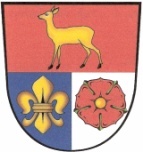 Vážení spoluobčané, předkládáme vám další letošní zpravodaj.Obec Srnín na svém zasedání dne 17. 9. 2019 schválila novou cenu žetonů a to 80 Kč za popelnice 110 litrů a 60 Kč za popelnice 80 litrů s účinností od 18. 9. 2019.V tomto týdnu bude, za přispění dotace od Jihočeského kraje, zahájena stavba „Oprava zídky u komunikace u návsi v Srníně“. V souvislosti s touto stavbou bude řízen provoz na hlavní komunikaci semafory. Předpokládané dokončení stavby do poloviny listopadu.    Z tohoto důvodu Vás žádáme o trpělivost a opatrnost při realizaci této stavby.Dne 19. 10. 2019 od 8:00 hodin bude provedeno očkování psů proti vzteklině na návsi v Srníně. Očkování provede MVDr. Pavčík. Novou právní úpravou je uzákoněna povinnost od 1. 1. 2020 čipovat psi. Od tohoto data na neočipovaného psa bude pohlíženo, jako kdyby nebyl očkovaný. Toto čipování není možné provádět na návsi, ale musí být provedeno ve veterinární ordinaci.   Sbor dobrovolných hasičů pořádá v sobotu dne 19. 10. 2019 od 19:00 hodin Srnínskou stezku odvahy pro děti. Vstupné 50 Kč.V průběhu měsíce listopadu a prosince 2019 bude, za přispění dotace od Jihočeského kraje, realizována stavba „Úprava tlakových poměrů na vodovodní síti a chlorování v Srníně“ z vodního zdroje Kamejk. Obec Srnín chystá každoroční posezení pro důchodce, které se uskuteční v pátek
15. 11. 2019 od 15:30 hodin. K tanci a poslechu bude od 18 hodin hrát jako v loňském roce pan Froněk. V  době  od 18. 11. do 22. 11. 2019  bude  probíhat  rekonstrukce   železničního  přejezdu v  Srníně na výjezdu z obce do Přísečné. Po tuto dobu bude silnice oboustranně uzavřená. Na náves budou zajíždět autobusy a budou se otáčet na návsi okolo bývalého rybníka. Proto je zde nutné v této době neparkovat. V sobotu dne 23. 11. 2019 od 9:00 hodin bude p. Minář objíždět obec s traktorem a každý mu může naložit na valník shrabané listí a trávu. Kdo bude mít o odvoz zájem, ať to nahlásí na telefon 724 124 591.Od 1. 1. 2020 vzniká obcím povinnost zajistit sběr potravinářských olejů a tuků. Do tohoto termínu obec zajistí nádobu pro jeho  ukládání. Nádoba  bude  umístěna u obecného úřadu a po naplnění bude vyvezena odbornou firmou. Do nádoby budete moci vhazovat oleje pouze v uzavřených vlastních pet lahvích. Se změnou času dojde k pravidelnému vyvážení popelnic tj. každý týden.                                                                                        Zastupitelstvo obce Srnín V Srníně dne 8.10.2019internetové stránky obce www.srnin.ois.cze-mail obec.srnin@seznam.cz 